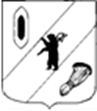 КОНТРОЛЬНО-СЧЕТНАЯ КОМИССИЯ ГАВРИЛОВ-ЯМСКОГО МУНИЦИПАЛЬНОГО РАЙОНА                                    152240, Ярославская область, г. Гаврилов-Ям, ул. Советская, д. 51                    Телефакс: (48534) 2-09-36___________________________________________________________________________________	           ПРИКАЗ№ 13	            31.05.2019 г.О внесении изменений  в приказ Контрольно-счетной комиссии Гаврилов-Ямского муниципального района от 30.12.2016 № 26 «Об утверждении Положения об антикоррупционной политике Контрольно-счетной комиссии Гаврилов-Ямского муниципального района»      В соответствии с Федеральным Законом от 25.12.2008 № 273-ФЗ «О противодействии коррупции», оссийской Федерации от 09.01. Федеральными законами от 02.03.2007 № 25-ФЗ « О муниципальной службе в Российской Федерации»,  от 06.10.2003 № 131-ФЗ «Об общих принципах организации местного самоуправления в Российской Федерации»,ПРИКАЗЫВАЮ:        1. Внести изменения  в Положение об антикоррупционной политике Контрольно-счетной комиссии Гаврилов-Ямского муниципального района, утвержденное приказом Контрольно-счетной комиссии от 30.12.2016 № 26 согласно приложению.        2. Сотрудникам Контрольно-счетной комиссии ознакомится с настоящим приказом.    3.   Контроль за исполнением приказа оставляю за собой.   4.   Приказ вступает в силу с момента подписания. Председатель Контрольно-счетной комиссии Гаврилов-Ямского муниципального района                                                            Е.Р. Бурдова Приложение к приказу Контрольно-счетной комиссии Гаврилов-Ямского муниципального района от 31.05.2019 № 13 Изменения, вносимые в Положение  об антикоррупционной политике Контрольно-счетной комиссии Гаврилов-Ямского муниципального района 1. Внести в раздел 2 Положения об антикоррупционной политике Контрольно-счетной комиссии Гаврилов-Ямского муниципального района  от 30.12.2016 № 26 изменение, изложив его в следующей редакции:Используемые в политике понятия и определенияКоррупция – злоупотребление служебным положением, дача взятки, получение взятки, злоупотребление полномочиями, коммерческий подкуп либо иное незаконное использование физическим лицом своего должностного положения вопреки законным интересам общества и государства в целях получения выгоды в виде денег, ценностей, иного имущества или услуг имущественного характера, иных имущественных прав для себя или для третьих лиц либо незаконное предоставление такой выгоды указанному лицу другими физическими лицами. Коррупцией также является совершение перечисленных деяний от имени или в интересах юридического лица (пункт 1 статьи 1 Федерального закона от 25 декабря 2008 г. № 273-ФЗ «О противодействии коррупции»).Противодействие коррупции – деятельность федеральных органов государственной власти, органов государственной власти субъектов Российской Федерации, органов местного самоуправления, институтов гражданского общества, организаций и физических лиц в пределах их полномочий (пункт 2 статьи 1 Федерального закона от 25 декабря 2008 г. № 273-ФЗ «О противодействии коррупции»):а) по предупреждению коррупции, в том числе по выявлению и последующему устранению причин коррупции (профилактика коррупции);б) по выявлению, предупреждению, пресечению, раскрытию и расследованию коррупционных правонарушений (борьба с коррупцией);в) по минимизации и (или) ликвидации последствий коррупционных правонарушений.Контрагент – любое российское или иностранное юридическое или физическое лицо, с которым организация вступает в договорные отношения, за исключением трудовых отношений.Взятка – получение должностным лицом, иностранным должностным лицом либо должностным лицом публичной международной организации лично или через посредника взятки в виде денег, ценных бумаг, иного имущества либо в виде незаконных оказания ему услуг имущественного характера, предоставления иных имущественных прав (в том числе когда взятка по указанию должностного лица передается иному физическому или юридическому лицу) за совершение действий (бездействие) в пользу взяткодателя или представляемых им лиц, если указанные действия (бездействие) входят в служебные полномочия должностного лица либо если оно в силу должностного положения может способствовать указанным действиям (бездействию), а равно за общее покровительство или попустительство по службе.Коммерческий подкуп – незаконная передача лицу, выполняющему управленческие функции в коммерческой или иной организации, денег, ценных бумаг, иного имущества, а также незаконные оказание ему услуг имущественного характера, предоставление иных имущественных прав (в том числе когда по указанию такого лица имущество передается, или услуги имущественного характера оказываются, или имущественные права предоставляются иному физическому или юридическому лицу) за совершение действий (бездействие) в интересах дающего или иных лиц, если указанные действия (бездействие) входят в служебные полномочия такого лица либо если оно в силу своего служебного положения может способствовать указанным действиям (бездействию). Конфликт интересов – ситуация, при которой личная заинтересованность (прямая или косвенная) лица, замещающего должность, замещение которой предусматривает обязанность принимать меры по предотвращению и урегулированию конфликта интересов, влияет или может повлиять на надлежащее, объективное и беспристрастное исполнение им должностных (служебных) обязанностей (осуществление полномочий).Личная заинтересованность сотрудника – возможность получения доходов в виде денег, иного имущества, в том числе имущественных прав, услуг имущественного характера, результатов выполненных работ или каких-либо выгод (преимуществ) лицом, указанным в ч. 1 ст.10 Федерального закона от 25.12.2008 г. № 273-ФЗ «О противодействии коррупции», и (или) состоящими с ним в близком родстве или свойстве лицами (родителями, супругами, детьми, братьями, сестрами, а также братьями, сестрами, родителями, детьми супругов и супругами детей), гражданами или организациями, с которыми лицо, указанное в ч. 1 ст.10 Федерального закона от 25.12.2008 г. № 273-ФЗ «О противодействии коррупции», и (или) лица, состоящие с ним в близком родстве или свойстве, связаны имущественными, корпоративными или иными близкими отношениями.